Produktinformation.Produktbezeichnungvitaldoc®BIO Braunhirse, fermentiertMarkedoc phytolaborInhalt250 gRechtlicher StatusLebensmittelPZN D18264509GTIN (Stück)4024691111452Anwendungsgebiet:/Anwendung:Braunhirse fermentiertKurztextBIO Braunhirse, fermentiert+ aus kontrolliert biologischem Anbau+ Rohkost+ reich an natürlichem Silicium+ glutenfrei+ veganLangtextFermentierte BIO-Nahrungsmittel sind nährstoffreicher als nichtfermentierte. Durch die Fermentation wird die Braunhirse „vorverdaut“,d.h. es erhöht sich die Aufnahme von lebenswichtigen Inhaltsstoffen. Die Fermentation erhöht die Bioverfügbarkeit der vorhandenen Nährstoffe und lässt zusätzlich weitere Mikronährstoffe entstehen.GESUND & LEBEN – GARANTIE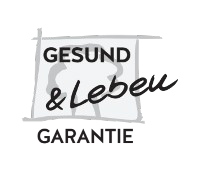 GESUND & LEBEN - Garantie: Unsere Produkte werden nach strengsten Richtlinien hergestellt, laufend kontrolliert und verlassen unser Haus stets frisch und in allerbester Qualität.VerzehrsempfehlungTäglich 1-2 Teelöffel (max. 10g) der fermentierten Braunhirse ins Müsli oder in Obst-/Gemüsesaft, Suppe und Joghurt beimischen. Zur Regeneration auch 3 x täglich 2 Teelöffel.ZutatenFermentierte Braunhirse** aus kontrolliert ökologischem Anbau.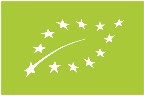 DE-ÖKO-021EU-LandwirtschaftFermentierte Braunhirse** aus kontrolliert ökologischem Anbau.DE-ÖKO-021EU-LandwirtschaftFermentierte Braunhirse** aus kontrolliert ökologischem Anbau.DE-ÖKO-021EU-LandwirtschaftFermentierte Braunhirse** aus kontrolliert ökologischem Anbau.DE-ÖKO-021EU-LandwirtschaftFermentierte Braunhirse** aus kontrolliert ökologischem Anbau.DE-ÖKO-021EU-LandwirtschaftNährwerte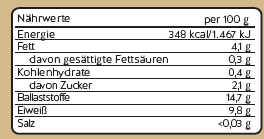 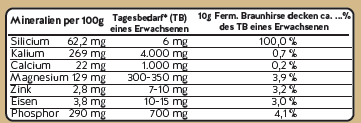 Nährwerte per 100gNährwerte per 100gNährwerte per 100gNährwerte per 100gNährwerte per 100gNährwerteEnergieEnergieEnergie348 kcal / 1.467 kJ348 kcal / 1.467 kJNährwerteFettFettFett4,1 g4,1 gNährwertedavon gesättigte Fettsäurendavon gesättigte Fettsäurendavon gesättigte Fettsäuren0,3 g0,3 gNährwerteKohlenhydrateKohlenhydrateKohlenhydrate0,4 g0,4 gNährwertedavon Zuckerdavon Zuckerdavon Zucker2,1 g2,1 gNährwerteBallaststoffeBallaststoffeBallaststoffe14,7 g14,7 gNährwerteEiweißEiweißEiweiß9,8 g9,8 gNährwerteSalz	<0,03 gSalz	<0,03 gSalz	<0,03 gSalz	<0,03 gSalz	<0,03 gNährwerteNährwerteMineralien per 100gMineralien per 100gTagesbedarf* (TB) eines ErwachsenenTagesbedarf* (TB) eines Erwachsenen10g Ferm. Braunhirse decken ca	% des TB einesErwachsenenNährwerteSilicium62,2 mg6 mg6 mg100,0 %NährwerteKalium269 mg4.000 mg4.000 mg0,7 %NährwerteCalcium22 mg1.000 mg1.000 mg0,2 %NährwerteMagnesium129 mg300-350 mg300-350 mg3,9 %NährwerteZink2,8 mg7-10 mg7-10 mg3,2 %NährwerteEisen3,8 mg10-15 mg10-15 mg3,0 %NährwertePhosphor290 mg700 mg700 mg4,1 %Wichtige HinweiseL.Nr./ Mindestens haltbar bis: siehe Verpackung. Füllhöhe technisch bedingt!Bitte beachten Sie die Angaben auf der Verpackung.L.Nr./ Mindestens haltbar bis: siehe Verpackung. Füllhöhe technisch bedingt!Bitte beachten Sie die Angaben auf der Verpackung.L.Nr./ Mindestens haltbar bis: siehe Verpackung. Füllhöhe technisch bedingt!Bitte beachten Sie die Angaben auf der Verpackung.L.Nr./ Mindestens haltbar bis: siehe Verpackung. Füllhöhe technisch bedingt!Bitte beachten Sie die Angaben auf der Verpackung.L.Nr./ Mindestens haltbar bis: siehe Verpackung. Füllhöhe technisch bedingt!Bitte beachten Sie die Angaben auf der Verpackung.Weitere Informationen unterwww.allpharm.de www.allpharm.de www.allpharm.de www.allpharm.de www.allpharm.de SEO Keywords:vitaldoc bio braunhirse fermentiert, bio braunhirse fermentiert kaufen, fermentierte braunhirse, fermentierte braunhirse kaufen reformhaus, bio braunhirse gemahlen, braunhirse kaufen, braunhirse gesund und leben, braunhirse silizium kaufenvitaldoc bio braunhirse fermentiert, bio braunhirse fermentiert kaufen, fermentierte braunhirse, fermentierte braunhirse kaufen reformhaus, bio braunhirse gemahlen, braunhirse kaufen, braunhirse gesund und leben, braunhirse silizium kaufenvitaldoc bio braunhirse fermentiert, bio braunhirse fermentiert kaufen, fermentierte braunhirse, fermentierte braunhirse kaufen reformhaus, bio braunhirse gemahlen, braunhirse kaufen, braunhirse gesund und leben, braunhirse silizium kaufenvitaldoc bio braunhirse fermentiert, bio braunhirse fermentiert kaufen, fermentierte braunhirse, fermentierte braunhirse kaufen reformhaus, bio braunhirse gemahlen, braunhirse kaufen, braunhirse gesund und leben, braunhirse silizium kaufenvitaldoc bio braunhirse fermentiert, bio braunhirse fermentiert kaufen, fermentierte braunhirse, fermentierte braunhirse kaufen reformhaus, bio braunhirse gemahlen, braunhirse kaufen, braunhirse gesund und leben, braunhirse silizium kaufenVertrieb DeutschlandAllpharm Vertriebs-GmbHLanggasse 6364409 Messelb.loewenberg@allpharm.deAllpharm Vertriebs-GmbHLanggasse 6364409 Messelb.loewenberg@allpharm.deAllpharm Vertriebs-GmbHLanggasse 6364409 Messelb.loewenberg@allpharm.deAllpharm Vertriebs-GmbHLanggasse 6364409 Messelb.loewenberg@allpharm.deAllpharm Vertriebs-GmbHLanggasse 6364409 Messelb.loewenberg@allpharm.deStand der Information16.09.2022, JS